Bridge Unit 131 Board of Directors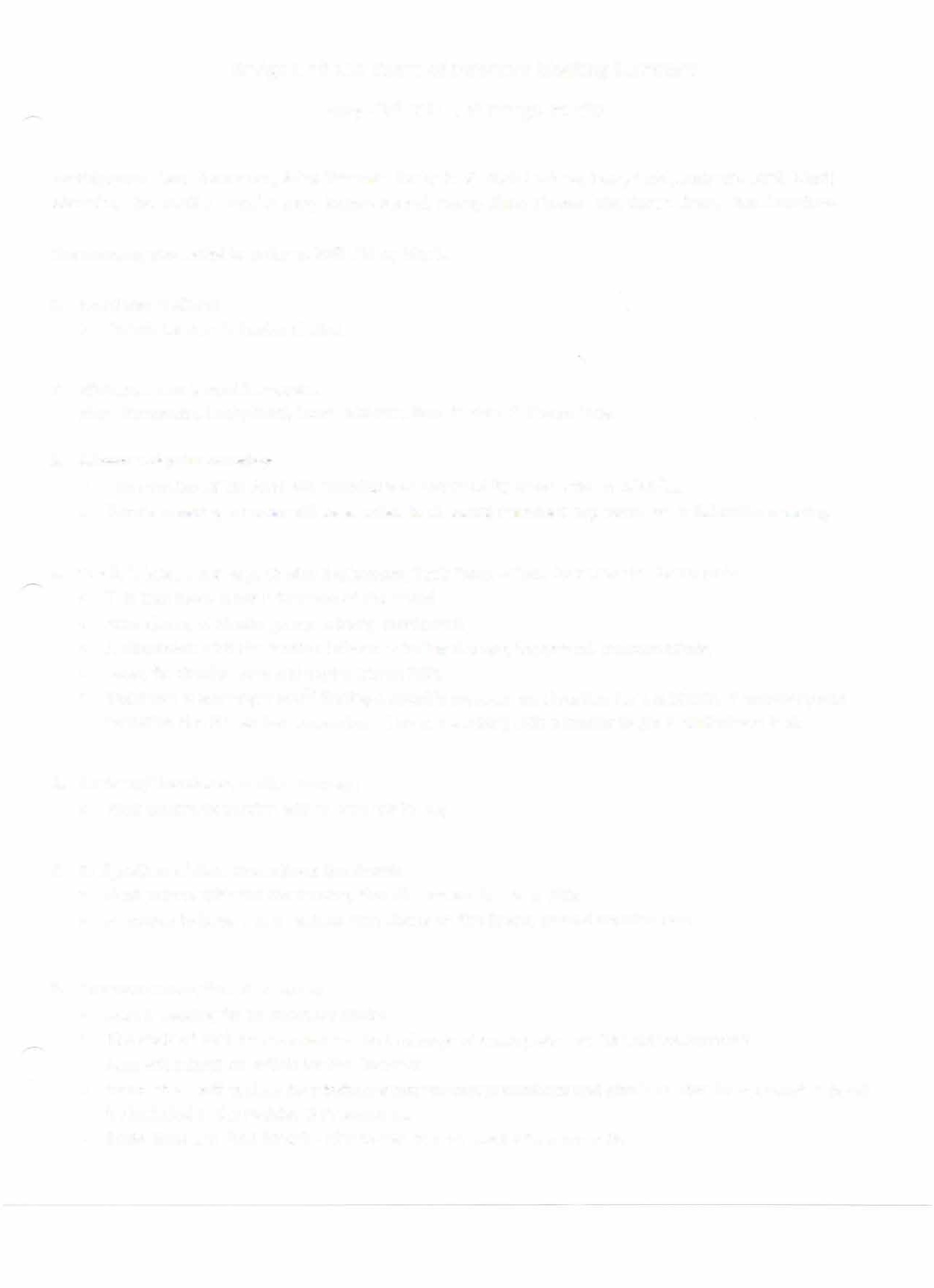 Meeting SummarySept. 10th, 2022, at Bridge StudioParticipants: Aline Zimmer, Beth Malone, Hong Chen, Marti Malcolm, Paul Pressly, Randy Klein, Shawn Tate, Trisha Pitts, Vicki MuirThe meeting was called to order at 10:30 AM by Marti.Minutes of prior meeting:Minutes of prior meeting were approved electronically. Declarer/Newsletter-Aline Zimmer:Next electronic version will be sent out in Oct.Report on June tournamentIn Alan’s absence, Paul gave the report.There were approximately 183 tables.Income - $10,500 and expense - $7000 approximately.In the future we will be required to have 2 directors for a tournament. Joan has hired a second director for our Nov tournament.Discussion on “Free Plays”Marti will research & add topic to our next board meeting.Unit finances - Rajeev BansalWas not present. So, no financial report.New business:Discuss possible changes of food and amenities in 2023 tournaments.Meeting adjourned at 11:15 am.Next meeting: The Board determined that the next meeting of the Board will be held October 24th at 3:30 pm or after that afternoon bridge game, at the Bridge Studio.Respectfully Submitted,Beth Malone, Unit 131 Secretary